Chapel of Garioch School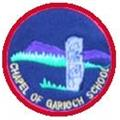 Improvement Plan Overview 2022/23